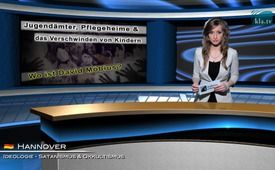 Ведомство по делам молодёжи, приюты и исчезновение детей: где находится Давид Мёбиус?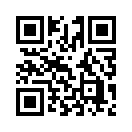 Как бы вам понравилось, если бы рано утром в дверь позвонила полиция и велела бы по заданию руководителя Ведомства по делам молодёжи забрать вашего ребёнка, а у вас не было бы никакой возможности помешать этому?Как бы вам понравилось, если бы рано утром в дверь позвонила полиция и велела бы по заданию руководителя Ведомства по делам молодёжи забрать вашего ребёнка, а у вас не было бы никакой возможности помешать этому? Представьте себе, что вы не получаете никакой информации, как себя чувствуют ваши дети. И вы даже не знаете, жив ли ещё ваш ребёнок? Или, возможно, вы когда-нибудь узнаете, что ваш ребёнок погиб в приюте. «Это немыслимо», – подумаете вы. И всё же, такие вещи в Германии являются обычным делом. Нижеследующее описание конкретного случая об исчезновении Давида Мёбиуса должно принципиально показать, что очень часто происходит под покровом умалчивания. Оно должно также поднять вопрос, почему определённые учреждения никому не обязаны давать отчёт и почему во имя блага для детей крадут детей? Дополнительную информацию вы найдёте на наших передачах, следуя по следующим ссылкам. (www.kla.tv/1948 , www.kla.tv/5694 ; www.kla.tv/698 )
Летом 2015 года Давид Мёбиус убежал из одного приюта после того, как всё снова объявлял, что хочет жить у своего отца. Ему было ясно, что у отца его сразу же заберут из Ведомства по делам молодёжи. Так он нашёл убежище у женщины в районе города Вайе, которая через „Bewusst.tv“ и другие каналы уже слышала о сомнительных событиях в немецких Ведомствах по делам молодёжи. Она сделала видеозаписи с Давидом, который рассказал, что в приюте его постоянно наказывали, и он должен был ходить в дырявой обуви и иметь другие ограничения. Давид сам несколько раз беседовал с судьёй Бернау, который принимал решение по его делу, а также с сотрудником Ведомства по делам молодёжи Т. Риттером. Он также, как и его сестра Пиа, тоже находящаяся в приюте, хотел жить у своего отца. Также он сказал, что в приюте к нему плохо относятся и в учёбе ему не содействуют в развитии согласно его способностей. Но его никто не слушал.
После побега из приюта однажды утром несколько чиновников забрали Давида из его убежища. С июля 2015 года о нём нет никаких известий. Он исчез в системе. Ио Конрад, автор и ведущий канала „Bewusst.tv“, узнал об этих случаях. Он лично занялся выяснением этого дела. Ниже его обобщённое высказывание: 
„Я сам ещё раз разговаривал с членами Ведомства по делам молодёжи, они отослали меня в пресс-службу, а те – в ландрат. Ландрат сообщил, что не даст комментария по этому случаю. Адвокат не получил разрешения ознакомиться с делом, и никто не знает, как себя чувствует и жив ли вообще ещё Давид Мёбиус. На канале „Bewusst.tv“ у нас есть много передач на темы, связанные с Ведомством по делам молодёжи, частично и беседы с детьми и родителями. Но эта тема идёт, вероятно, ещё дальше, вплоть до злоупотреблений, которые можно вывести даже на организованные структуры в официальных кругах. После того, как мне удалось по телефону пробиться до приёмной председателя ландрата Кёринга в городе Виттмунд, он подал в отставку. Необязательно, что здесь существует связь, но, может быть, расспросы о том, что происходит с нашими детьми, всё-таки неудобны… или, может быть, являются защитой для детей, чтобы с ними не могли просто произвольно обращаться, без того чтобы кто-то не позаботился об этом“. 
Предполагается, что в ФРГ Ведомство по делам молодёжи ежегодно отбирает у родителей 70.000 детей, официальная статистика говорит о 50.000. Это должно было бы случаться лишь в единичных случаях, если родители действительно представляют опасность для своих детей. Но теперь по несущественным причинам детей отрывают от родителей и помещают в приюты, из которых большинство может быть и хорошие, однако многие находятся в сомнительном состоянии. Благодаря приютам, можно заработать много денег, а условия не всегда являются лучшими для ребёнка. Это наводит на мысль, что существуют неофициальные объединения, которые имеют выгоду от каждого ребёнка, попавшего в приют. Нет инстанции контролирующая Ведомство по делам молодёжи, а из сначала хорошо задуманной идеи защитить детей от злоупотребления родителями, развился молох. Дети исчезают из-за несущественных причин, а в учреждениях никто не думает, что обязан дать кому-то отчёт. 
Уважаемые зрители, знаете ли вы о подобных случаях, где вы можете назвать имена и даты, и конкретно указать на ответственных лиц? Сообщите об этом и пришлите нам, чтобы внести больше света в эту тёмную главу.от jc./sl.Источники:„ARD: Film über Kindesmissbrauch ohne Konsequenzen“ 
Dokufilm „Sexzwang“  www.kla.tv/698
„Jugendämter im Lichte des Sektenspiegels“ www.kla.tv/1948
Machtdemonstration des Staates? www.kla.tv/5694
weiterführende Links und Quellen:

http://bewusst.tv/entfuhrt/
Die 13-jährige Antonia floh aus einem Heim in Visselhövede, in das sie gegen den Willen beider Eltern entführt worden war und floh zu Bewusst.tv. Hier ein spontanes Interview mit allen Dreien, das leider teilweise Tonprobleme hatte, die wir zu entschuldigen bitten. Es gibt Tausende von Fällen, wo Eltern ihre Kinder entführt werden, und es gibt offenbar keine Kontrollinstanz. 
http://bewusst.tv/neues-von-antonya/
Antonya spricht selber über ihre Zeit im Heim und darüber, daß sie wieder zu ihren Eltern will. 


http://bewusst.tv/traumatische-rituale/
Stefanie Döring und Andrea Sadegh im Gespräch mit Jo Conrad über Kindeswegnahme durch sogenannte Jugendämter in Zigtausenden Fällen, Verwicklung von Geheimlogen und rituellen Mißbrauch, der von höchsten Kreisen gedeckt wird. 
http://bewusst.tv/kinder-besser-ins-heim/
Matthias Möbius, der seine Kinder David und Pia nicht sehen darf, Angela Masch, die David eine zeitlang bei sich aufnahm und Sigrid Hartmann, deren Leben in Heimen zerstört wurde, berichten in diesem Gespräch über unkontrollierte Jugendämter, die Zigtausend Eltern jedes Jahr ihre Kinder wegnehmen und die teilweise unmenschliche Behandlung in Heimen. 
http://bewusst.tv/der-kinderklau-geht-weiter/
Der 12 Jährige David floh aus dem Jugendheim und wurde nun mit 6 Polizisten wieder in „Obhut“ genommen. Hier spricht er und eine Bekannte über die Zustände im Heim und die Polizeiaktion. Jedes Jahr werden Zigtausend Kinder ihren Eltern weggenommen. Heime verdienen viel Geld damit und eine Kontrollinstanz gibt es nicht. 
http://bewusst.tv/jugendamt-ohne-kontrolle/Может быть вас тоже интересует:---Kla.TV – Другие новости ... свободные – независимые – без цензуры ...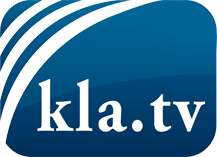 О чем СМИ не должны молчать ...Мало слышанное от народа, для народа...регулярные новости на www.kla.tv/ruОставайтесь с нами!Бесплатную рассылку новостей по электронной почте
Вы можете получить по ссылке www.kla.tv/abo-ruИнструкция по безопасности:Несогласные голоса, к сожалению, все снова подвергаются цензуре и подавлению. До тех пор, пока мы не будем сообщать в соответствии с интересами и идеологией системной прессы, мы всегда должны ожидать, что будут искать предлоги, чтобы заблокировать или навредить Kla.TV.Поэтому объединитесь сегодня в сеть независимо от интернета!
Нажмите здесь: www.kla.tv/vernetzung&lang=ruЛицензия:    Creative Commons License с указанием названия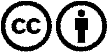 Распространение и переработка желательно с указанием названия! При этом материал не может быть представлен вне контекста. Учреждения, финансируемые за счет государственных средств, не могут пользоваться ими без консультации. Нарушения могут преследоваться по закону.